Kinderschikurs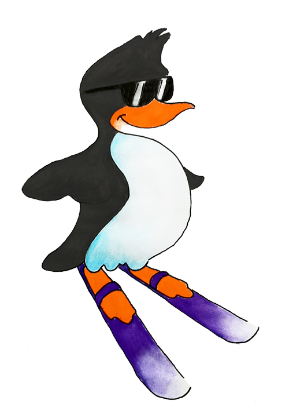 Für?			Alle Miesenbacher/innen ab 3 Jahre (Anfänger)Wo? 		Schilift Wiesenhofer in MiesenbachWann?		Mittwoch: 03.Jänner 2018 – Freitag: 05.Jänner 2018Treffpunkt:	Mi: 03.Jänner um 9.30 Uhr im Gasthof WiesenhoferKosten: 		3 Tage (12 Std.) 80€ (OHNE LIFTKARTE)	Anmeldung: 	Mag. Julia Sulzer 0664/9248540 (bis 01.01.2018)Mindestteilnehmerzahl: 5 Kinder 